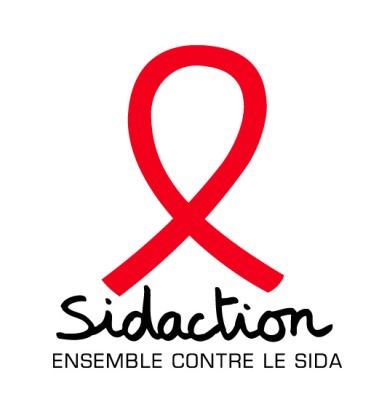 Appel à manifestation d’intérêtMission d’Accompagnement Pour l’Amélioration du Système de Suivi-Evaluation de SidactionType de mission :  Renforcement de capacité/appui technique Autre (préciser) :Thématique(s) : suivi-évaluationProgramme(s) : TremplinsPériode de la mission : avril-décembre 2021Lieu(x) : Paris Contexte et justification de la missionContexte programmatique Sidaction organise des campagnes d'appel à la générosité publique destinées notamment au développement de projets de recherche scientifique, d’information, de prévention, d’accompagnement, d’amélioration de la qualité de vie des personnes touchées par l’infection à VIH ainsi que des formations réservées aux pays en développement. En 2020, Sidaction a versé près de 6 millions d’euros pour soutenir ses partenaires en France (67 associations), à l’international (29 associations dans 18 pays), ainsi que la recherche (35 jeunes chercheurs et 30 projets de recherche). Sidaction a par ailleurs dépensé 3,68 millions d’euros pour le suivi et la valorisation des projets, pour la mise en œuvre d’actions de renforcement de capacités et pour le plaidoyer.Le soutien financier Des appels à projets annuels sont organisés pour l’attribution des financements. Les financements attribués via ces appels à projets permettent aux associations partenaires et aux chercheurs de mettre en œuvre de manière autonome leurs projets de recherche, de prévention et de prise en charge en direction des populations infectées et affectées par le VIH. Les demandes de financement sont instruites et arbitrées par des comités d’expert.e.s indépendant.e.s.Les appels à projets sont gérés depuis 2018 via le logiciel en ligne E-Awards : dépôt des demandes de financement, vérification de l’admissibilité, évaluation des projets par les membres des différents comités, et suivi des projets (dépôt des rapports techniques et financiers).L’appui techniqueSidaction peut, en complément des financements accordés, proposer des renforcements de capacités ciblés, en fonction des besoins de chaque association partenaire en France et à l’international. Le dispositif d’appui technique repose principalement sur : Des accompagnements à distance ;Des missions terrain : elles sont réalisées par les membres de l’équipe de Sidaction ou par des spécialistes du VIH du Sud et du Nord (médecin proctologue, pharmacien.ne, etc.) ; Des formations régionales regroupant des personnels issus des associations partenaires essentiellement (site central et antennes) ;Des formations sur site au profit des équipes des associations partenaires ; Des stages Sud-Sud et Sud-Nord permettant le partage d’expertises et le renforcement des compétences par les pair.e.s issus des associations partenaires ;L’achat de médicaments, d’équipement et de matériel (médical, biologique, logiciels de gestion, véhicules…) ;La production d’outils (guides, fiches pratiques, etc.) ;La participation à des conférences internationales.Le soutien au plaidoyerLes appuis techniques sont coordonnés par le Pôle Recherche et Qualité en Santé et mis en œuvre par les salarié.e.s des différents pôles de Sidaction selon leurs expertises thématiques. Lorsqu’une compétence précise fait défaut au sein de l’équipe Sidaction, des expert.e.s indépendant.e.s peuvent être mobilisé.e.s par appel à candidatures.Présentation du programme dans le cadre duquel se déroule la missionSidaction a démarré au 1er juin 2020 la mise en œuvre d’un programme co-financé par l’AFD et Expertise France dénommé TREMPLINS (Transferts, Recherche et Expertises Multipays pour lutter contre l’infection à VIH et les inégalités en Santé) dont l’objectif général est d’améliorer la qualité de vie, la santé et le bien-être perçus des personnes vivant avec le VIH et affectées par le VIH en France et à l’international. D’une durée de 4 ans, ce programme prévoit des opportunités de renforcement pour Sidaction et pour ses partenaires sur différentes thématiques. L’un des objectifs de ce programme, dans le cadre de la structuration de Sidaction, est la révision de son système de suivi et évaluation.Justification de la mission  Depuis le 1er juin 2020, Sidaction a opéré une réorganisation de ses services pour un fonctionnement par métier plutôt que par spécialité précédemment : les pôles Financement de la recherche et des associations, Recherche et qualité en santé et Analyses et plaidoyer ont remplacé les services France, International et Recherche. L’objectif recherché est celui d’une plus grande transversalité des expertises de Sidaction pour une meilleure qualité de ses actions. La nécessité de disposer d’un système de suivi et évaluation unifié et cohérent intégrant les programmes de renforcement ainsi que de financement de projet et les informations disponibles au niveau des partenaires en est d’autant plus prégnante. Le système de suivi et évaluation devrait nous permettre de mesurer la performance de nos 5 missions définies dans le cadre de la nouvelle stratégie (2020-2025) :Défendre un accès équitable et éthique à la prévention, aux traitements et à des soins de qualité pour les personnes vivant avec le VIH et les personnes qui y sont le plus exposéesMobiliser et soutenir les acteurs de la recherche dans les domaines relatifs à la prévention du VIH, à l’allègement des processus thérapeutiques et à la rémission du VIHRenforcer la qualité des actions menées par les acteurs de la lutte contre le sida et leur impact sur la santé globale des personnesLutter contre toute forme de discrimination envers les personnes vivant avec le VIH et les personnes qui y sont le plus exposéesSensibiliser, mobiliser et informer la population générale sur le VIH, les enjeux de l’épidémie en France et à l’étrangerUn premier diagnostic du système de suivi-évaluation du service des programmes internationaux uniquement a été réalisé en mars 2017. Celui-ci a mis en évidence les principaux constats suivants :Une plus-value reconnue et une prise en compte effective du suivi-évaluation par l’équipe, et l’existence effective de dispositifs de SE pour tous les projets soutenus ou opérationnalisés par le Service des Programmes Internationaux, qui mériteraient toutefois d’être mieux mutualisés pour favoriser la transversalité du système de SE ;Une harmonisation et une transversalité des modalités et des supports freinée par l’absence de RH dédiées spécifiquement au SE ;Des modalités de suivi-évaluation focalisées essentiellement sur l’effectivité et l’efficacité quantitative ;Une expertise interne en matière de SE qualitatif à visée formative à renforcer.Depuis ce premier diagnostic, des outils et des indicateurs ont été élaborés pour le suivi des activités du service, et pour le suivi des activités des associations partenaires. Le constat initial du manque de partage de ces outils parmi les membres de l’équipe, ainsi que du manque de mise en cohérence de ces outils au sein d’un système global et cohérent demeure néanmoins.Objectifs et résultats attendusObjectif général :L’objectif général de la mission est d’accompagner l’équipe des programmes de Sidaction dans l’amélioration du dispositif de suivi-évaluation de ses actions. Objectifs spécifiques :Objectif spécifique 1 : diagnostic du dispositif de SE existant Résultats attendus : les modalités, outils et indicateurs de SE existants en interne  et externe sont recensés et évalués ;les types d’informations et données disponibles auprès des partenaires sont recensésune appréciation de la qualité et de la cohérence des différentes données disponibles est formuléela connaissance par les salarié.e.s de l’existence des outils et leur utilisation est évaluée ;les connaissances et les compétences des salarié.e.s en matière de méthodologie de suivi évaluation est évaluée ;des recommandations sont formulées pour l’amélioration globale du suivi évaluation au sein de Sidaction.Objectif spécifique 2 : renforcement des compétences en suivi-évaluation des personnels de SidactionRésultats attendus : le niveau des savoirs et des pratiques des membres de l’équipe est amélioré et homogénéisé ;un accompagnement leur est proposé pour l’appropriation méthodologique et la bonne utilisation des outils de suivi évaluationle rôle des référents suivi-évaluation des 3 pôles programmes est précisé et ils sont outillés et formés à l’accompagnement des équipes Objectif spécifique 3 : Construction du dispositif de suivi-évaluation des actions de Sidaction Résultats attendus : des outils de collecte et des indicateurs transversaux et spécifiques pour les activités d’appuis techniques sont définis ou améliorés ; des indicateurs permettant de mesurer la performance de l’association dans la réalisation de ses missions sont définis les indicateurs de suivi-évaluation équilibrent les aspects qualitatifs et quantitatifs et sont pertinents au regard des exigences de redevabilité établis par Sidaction et des capacités de collecte des partenaires ;un document décrivant l’ensemble du dispositif de SE interne et externe (modalités, supports, indicateurs) est élaboré.Globalement, Sidaction souhaite développer une approche de suivi-évaluation plus qualitative. Que ce soit pour ses activités d’appui technique ou d’appui financier, Sidaction souhaite disposer d’éléments d’analyse de la qualité des appuis fournis ou des activités réalisées et de leur impact. Sidaction souhaite également développer le plaidoyer basé sur les données en utilisant les informations remontant du terrain pour nourrir et argumenter les recommandations à destination des décideurs.Description de la missionLa mission devrait débuter par une réunion de cadrage avec les membres du comité de pilotage interne (au moins un.e salarié.e de chaque pôle) et le/la/les consultant.e.s afin de partager les objectifs, les étapes et le calendrier de la mission.Une première phase concernera l’établissement d’un diagnostic du système existant, et des compétences disponibles, à travers l’analyse documentaire, des entretiens ou focus groups avec les salarié.e.s et avec des associations partenaires, ainsi qu’avec d’autres parties prenantes de Sidaction (autres ONG de lutte contre le VIH, bailleurs insitutionnels). Sur la base de ce diagnostic, un programme de formation des salarié.e.s sera proposé afin d’unifier les connaissances de chacun.e et de mobiliser les équipes autour du projet de révision du système de suivi évaluation.Sur ces bases, le/la/les consultant.e.s proposeront un accompagnement méthodologique et technique aux salarié.e.s afin de réviser leurs indicateurs et leurs outils de collecte. Des entretiens seront également menés avec les associations partenaires en France et à l’international afin d’élaborer avec elles des indicateurs et des outils de collecte qui permettent à Sidaction de satisfaire à ses exigences de redevabilité, et de disposer de données fiables et pertinentes sur lesquelles baser ses actions et son plaidoyer, tout en tenant compte de leurs besoins propres et de leurs capacités de collecte. Des séances de travail avec les salarié.e.s et un accompagnement à distance sera proposé pour aboutir à la co-construction des outils et des indicateurs.Enfin, le/la/les consultant.e.s finaliseront les outils et les documents de référence sous la forme d’un manuel de procédures du suivi évaluation.Le travail sera suivi par un comité de pilotage composé d’au moins un.e membre de chaque pôle.3.1. Période de mise en œuvre Idéalement la mission débutera en avril 2021 avec une réunion de cadrage. Une première proposition de système de suivi-évaluation sera présentée au dernier trimestre 2021 pour une finalisation au premier trimestre 2022.Le calendrier de la mission et ses différentes phases seront définis sur la base de la méthodologie proposée par le.la consultant.e, en accord avec les agendas des membres de l’équipe de Sidaction.3.2. Budget Nombre de jours maximal de consultance : 110 joursBudget maximum : 40 000€ Les éventuels frais de mission (déplacements, per diem, assurances…) en France et à l’international sont pris en charge par Sidaction hors honoraires.3.3. MéthodologieLa méthodologie proposée favorisera la participation active des salarié.e.s et des membres des associations partenaires à la construction du système de suivi évaluation, des outils de collecte et des indicateurs. 3.4. Livrables- Document de diagnostic du système de SE existant - Guide de la formation des personnels de Sidaction (contenus, outils…) sur le suivi-évaluation - Documents décrivant les dispositifs (modalités, supports, indicateurs, outils de collecte) de suivi-évaluation (guide de procédures)Profil du/de la/des consultant.e.sLe présent appel à candidatures est ouvert aux consultant.e.s independant.e.s seul.e.s ou en association, et aux cabinets de conseil. Qualifications du/de la consultant.e principal.e :Bac +5 ou expérience équivalente en gestion de programmes de développement ou de santé ;Spécialisation en suivi/évaluation de projets de santé. Expérience professionnelle :Minimum 5 ans d’expérience en développement, gestion et/ou évaluation de projets de santé communautaire ; Expérience de travail et/ou connaissance des principes de formation des adultes ; Connaissance du monde associatif et notamment des associations de lutte contre le VIH/sida en Afrique subsaharienne très appréciée.Autres compétences : Excellentes capacités pédagogiques et d’animation ; Bonnes capacités d’utilisation d’Excel et de logiciels de bases de données.Modalités de CandidatureLes candidat.e.s sont invité.e.s à envoyer une offre technique et financière complète à : a.susset@sidaction.org avant le 11 avril 2021.Avec le soutien de :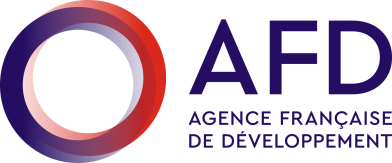 